       В рамках Санкт-Петербургского проекта культуры и искусства «Вдохновение. Виват-талант»XIX Международный форум-конкурсискусств «ПЕТЕРБУРГСКАЯ ВЕСНА»г. Санкт-Петербург, event-hall.comИтоговый протокол СЦЕНА-1Номинация «ФОРТЕПИАНО»Номинация «Академический вокал»Номинации «ЭСТРАДНЫЙ И НАРОДНЫЙ ВОКАЛ»Номинация «ХОРЕОГРАФИЯ»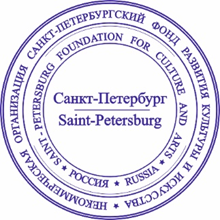 «УТВЕРЖДАЮ»Президент Некоммерческой организации 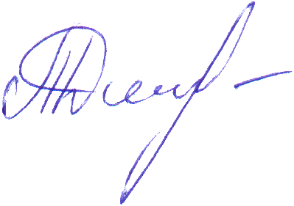 «СПб ФРКИ» _______________________Дмитришина Т.С. "8" марта 2022 г.Панькив СофияКатегория "Начинающие"Фортепиано, 5 летПреподаватель - Панькив Софья ЗиновьевнаРоссия, Санкт-Петербургская детская школа искусств4,5ДипломантКузьменкова Анастасия Фортепиано, 6 летПреподаватель – Романова Юлия ГермановнаРоссия, г. Санкт-Петербург, СПб ГБУ ДО «Санкт-Петербургская детская школа искусств имени С.С. Прокофьева»6Дипломант 2 степени7-8Хоровое фортепиано:Кузнецова АксинияОбщее фортепиано, 8 летПреподаватель - Петросян Ирина ЛьвовнаРоссия, г.Санкт-Петербург, Санкт-Петербургский музыкальный лицей7,6Лауреат 3 степениСпециальное фортепиано:Масеева Серафима7 лет, фортепианоПреподаватель – Александров Андрей ВалерьевичРоссия, Санкт-ПетербургСПб ГБУ ДО ДШИ «ОЦЭВ»9Лауреат 2 степениБердышкова Прасковья Фортепиано, 7 летПреподаватель – Иванченко Елена ВладимировнаРоссия, г. Белгород, МБУ ДО ДМШ №1 5,6Дипломант 2 степениАндреева АлисаФортепиано, 8 летПреподаватель – Жданова Наталья ИгоревнаРоссия, г. Псков, ДМШ №1 им. Н.А. Римского-Корсакова9Лауреат 2 степениАбрамян АлинаФортепиано, 8 летПреподаватель - Лагунова Татьяна АнатольевнаРоссия, г. Санкт-Петербург, СПб ГБУ ДО «Санкт-Петербургская детская музыкальная школа № 7»6,8Дипломант1 степениКужугалиева Александра8 лет, фортепианоРуководитель: Грякалова Жанна ВячеславовнаРоссия, г. Саратов  Детская музыкальная школа для одаренных детей имени Л.И. Шугома при Саратовской государственной консерватории имени Л.В. Собинова6Дипломант 2 степениБаданина АннаФортепиано, 8 летПреподаватель - Николаева Виктория Викторовна Россия, г. Санкт-Петербург, СПб ГБУ ДО "СПб ДШИ им. С.В.Рахманинова"7,6 Лауреат 3 степениДроздов Иванфортепиано, 8 летПреподаватель - Галина ГусеваРоссия, г. Рязань, МБУДО «ДШИ № 2»7Дипломант 1 степениОвечкин Арсенийфортепиано, 8 летПреподаватель - Галина ГусеваРоссия, г. Рязань, МБУДО «ДШИ № 2»7,2Дипломант 1 степениФортепианный дуэт Передеренко Анна - Зиновьева МарияКатегория 7-8 летРуководитель Татьяна ПашиеваРоссия, г. Новосибирск, МБУДО ДМШ №69,6Лауреат 1 степени9-10ОКФ (второй инструмент)Сташкевич Анастасия
Общий Курс Фортепиано, 10 лет,отделение струнно-смычковых инструментов.
Преподаватель - Рябкова Ирина Леонидовна
СПБ ГБУ ДО "Санкт-Петербургская детская школа искусств №4" 
г.Санкт-Петербург8Лауреат 3 степениСпециальное фортепиано:Космынин Степан
фортепиано, 9 лет
Преподаватель: Пашина Елена Петровна 
ДЦМШ г.Самара9,3Лауреат 2 степениШангай Артем 
Фортепиано, 10 лет
Преподаватель: Кондратьева Инна Викторовна
МАУДО "Детская межпоселенческая школа искусств №1" г. Саратов 7,8Лауреат 3 степениЕлишева Ева Фортепиано, 10 летПреподаватель - Валентина Теряева Россия, г. Санкт-Петербург, СПб ГБУДО «Санкт-Петербургская детская музыкальная школа № 38»8,4Лауреат 3 степениФЕДОРОВА Ксения10 лет, фортепианоПреподаватель: Быкова Татьяна ВикторовнаЛенинградская обл., г. Отрадное, МБУДО «Отрадненская ДШИ»9,4Лауреат 2 степени11-12ОКФ (второй инструмент)Абакарова Анна Мария 11 лет, общий курс фортепиано специальность - флейта Преподаватель – Шаповалова Елена ЮрьевнаРоссия, г. Москва, ГБУДО ДМШ №749,5Лауреат 2 степениЧерников ЯрославОбщий курс фортепиано (второй инструмент)Класс ударных инструментов Царскосельская гимназия искусств имени А.А. Ахматовойг. Пушкинг. Санкт-Петербург8,3Лауреат 3 степениХоровое фортепиано Кузнецова Аглая
Общее фортепиано, 11 лет
Хоровое отделение Преподаватель - Петросян Ирина Львовна
Санкт-Петербургский музыкальный лицей 
г Санкт-Петербург9Лауреат 2 степениСпециальное фортепиано:Колодкин МаксимФортепиано, 11 летПреподаватель - Татьяна Витальевна Павлович Россия, г. Выборг, Ленинградская область, МБУДО «Школа искусств города Выборга»8Лауреат 3 степениКянксеп Максим
Фортепиано, 11 лет
Преподаватель: Кузьмичева Светлана Викторовна
СПбГБУДО "Санкт-Петербургская детская школа искусств № - 3"
Санкт-Петербург8Лауреат 3 степениЛуговая АлёнаФортепиано, 11 летПреподаватель: Чечульникова ЭльмираНаильевнаРоссия, Санкт- Петербург, СПбГБОУ ДО"Санкт- Петербургская детская школа искусств им. С.М. Слонимского"6,7Дипломант 1 степениБлатун Игнат
фортепиано, 11 лет
Преподаватель: Симакова Людмила Ивановна 
Санкт-Петербургская детская музыкальная школа № 34
г.Санкт-Петербург7Дипломант 1 степениЯкушев Сергей
фортепиано, категория 11 - 12 
Преподаватель: Кузьмичева Светлана Викторовна 
ГБУДО "Санкт-Петербургская детская школа искусств №3"г.Санкт - Петербург8Лауреат 3 степениМАРГАРЯН Асмик12 лет, фортепианоПреподаватель: Быкова Татьяна ВикторовнаЛенинградская обл., г. Отрадное, МБУДО «Отрадненская ДШИ»8,3Лауреат 3 степениГуцунаева МадинаФортепиано, 12 лет.Преподаватель  Бакулкина Татьяна Петровна.СПб ГБУ ДО « Санкт-Петербургская городская детская музыкальная школа им. С.С. Ляховицкой»9,2Лауреат 2 степениХотченков ПётрФортепиано, 12 летПреподаватель- Тетерук Наталья ВладимировнаБеларусь, ГУО «Детская музыкальная школа искусств № 16 г. Минска» 8,9Лауреат 2 степениФингер Мартин
фортепиано, 12 лет
Преподаватель - Воробьева Татьяна Ивановна
МССМШ им. Гнесиных 
г. Москва9,8Лауреат 1 степени13-15 Хоровое фортепиано: Кузнецова Анна
Общее фортепиано, 13 летХоровое отделение
Преподаватель - Лапина Валерия Николаевна
Санкт-Петербургский музыкальный лицей 
г Санкт-Петербург, 8,6Лауреат 2 степениМакарычева Марияобщее фортепиано, 14 летхоровое отделение,Преподаватель - Галина ГусеваРоссия, г. Рязань, МБУДО «ДШИ № 2»7.9Лауреат 3 степениАбдиева Сабрина
Фортепиано, 13 лет
Педагог ДО - Комарова Людмила
ГБУ ДО Дворец детского и юношеского творчества "На Ленской"
г.Санкт-Петербург8,3Лауреат 3 степениСпециальное фортепиано:Иванов ПавелФортепиано, 14 летПреподаватель- Смоленкова Инна Борисовна Россия, г. Уфа, МБУ ДО ГО г. Уфа Республики Башкортостан ДМШ №69Лауреат 2 степениКоровкина Евгения14 лет, фортепианоПреподаватель - Курбанова Лейла РамизовнаСанкт-Петербург, ГБУ ДО «Детская музыкальная школа №17 им. А. Г. Рубинштейна»8Лауреат 3 степениЕлькина Екатерина
Фортепиано, 15 лет
Преподаватель- Заслуженный работник культуры РФ Сырчина Татьяна Михайловна 
Концертмейстер - Зонова Ольга Александровна
МБУ ДО "Первая детская музыкальная школа" города Кирова8,4Лауреат 3 степениФортепианный дуэтПостникова Мария - Попова СофьяКатегория 13-15 летПреподаватель - Жбадинская Наталья НиколаевнаРоссия, г. Санкт-Петербург, ГБУ ДО «ДШИ им.Е.А.Мравинского»9Лауреат 2 степениКонцертмейстерский класс:Макарычева Мария14 лет, концертмейстерское мастерство,Фортепиано (хоровое отделение)Иллюстратор – Карина ЛевачёваПреподаватель - Галина ГусеваРоссия, г. Рязань, МБУДО «ДШИ № 2»7,2Дипломант 1 степени16-18Хромова Вера
Фортепиано,16 лет
Преподаватель: Кузнецова Виктория Викторовна
ГБНОУ Лицей искусств "Санкт-Петербург "
г.Санкт-Петербург9,6Лауреат 1 степениОт 19Общий курс фортепиано:Волков Андрей Общий курс фортепиано, категория 19-25Преподаватель –доцент, ЗРК РФ Елена ПолехинаКафедра звукорежиссуры Санкт-Петербургского Гуманитарного университета профсоюзовРоссия, г.Санкт-Петербург7Дипломант 1 степениХоровое фортепиано:Подлипская Марияобщее фортепиано, категория 19-25специализация - дирижирование (академический хор)
Преподаватель – Шацкая Татьяна Игоревна.
Страна - Республика Беларусь, город Минск, УО "Белорусская государственная академия музыки ".8,7Лауреат 2 степениШиманская Софья общее фортепиано, категория 19-25специализация - дирижирование (академический хор)Преподаватель-Шацкая Татьяна ИгоревнаРеспублика Беларусь, г.Минск, УО «Белорусская Государственная Академия Музыки»8,3Лауреат 3 степениСергеева Ангелина
Общее фортепиано, категория 19-25Отделение теории музыки
Преподаватель: Жданова Наталья Игоревна 
ГБПОУ «Псковский областной колледж искусств имени Н.А. Римского-Корсакова»
г.Псков8,5Лауреат 3 степениСпециальное фортепиано:Александровская Александра
фортепиано, категория 19-25
Преподаватель: Зуева Алефтина Федоровна 
Санкт-Петербургское музыкальное училище им. Н. А. Римского-Корсакова
Санкт-Петербург9,1Лауреат 2 степениЕндальцева СветланаФортепиано,  категория 19-25Преподаватель- Портной Виктор Саулович Россия, г. Петрозаводск. Карелия, Петрозаводская государственная консерватория им. А. К. Глазунова9,7Лауреат 1 степениЯковлева Мария Фортепиано, старшая категория 26- 35 летПреподаватель- Дьячков-Лесковский Александр ВикторовичРоссия, г. Санкт-Петербург, РГПУ им. А. И. Герцена8,3Лауреат 3 степениЮрченко НиколайФортепиано, категория 26-35Россия, г. Симферополь Преподаватель ГБПОУ РК «Симферопольское музыкальное училище им. П. И. Чайковского»9,8Лауреат 1 степениФОРТЕПИАННЫЙ ДУЭТТерещенко Ульяна - Мазурова АлександраКатегория «Профессионал»Россия, г. Санкт-Петербург, СПбГБУ ДО «Царскосельская гимназия искусств им. А. А. Ахматовой»9,5Лауреат 2 степениКонцертмейстерский класс:Ганенко Надежда Фортепиано, 46 летКонцертмейстерское мастерствоИллюстратор Анна Агаркова - флейта Россия, г. Санкт-Петербург, Санкт-Петербургская Государственная консерватория им. Н. А. Римского-Корсакова9,9Лауреат 1 степениЛян Сяосюэ ( КНР)Концертмейстерское мастерство, фортепиано,Иллюстратор: Яковенко Юлия - сопрано,   Концертмейстерский классПреподаватель Рощина Елена ОлеговнаРоссия, г. Санкт- Петербург, РГПУ им. А. И. Герцена 8,6Лауреат 2 степениПлетнева Мира
академический вокал, 9 лет
Преподаватель: Рычагова Лариса Сергеевна 
Концертмейстер: Крюкова Галина Петровна
МБУДО " Детская музыкальная школа № 1 им.А.К.Глазунова" г.Барнаула
9,3Лауреат 2 степениБрессолье Маргарита
Академический вокал, 11 лет
Преподаватели: Азарова Лариса Ильинична
Концертмейстер - Хрулькова Алла Геннадьевна
АУ ДО "ДШИ г. Конаково "
г. Конаково, Тверская область, 9,6Лауреат 1 степениАнсамбль «МОТИВ»категория 13 -15 лет, хоровое искусство»                     Руководитель - Колкова Наталия Викторовна Педагоги: Касьянова Ирина Валентиновна, Никитина Наталья Сергеевна.Россия, Калужская область, Г. Обнинск  «Студия искусств» МБОУ «СОШ №11»10Лауреат 1 степениКонцертный вокально-хоровой ансамбль "Арион"
Категория: 11 - 20 
Педагоги Д.О.Выборнов Кирилл Юрьевич, Басковничева Надежда Максимовна, 
Концертмейстер - Зарубина Анастасия Олеговна
ГБУ ДО Дом детского творчества Центрального района Санкт-Петербурга "Преображенский"
г.Санкт-Петербург9,7Лауреат 1 степениКорнева Оксанаакадемический вокал, категория «Профессионал»Концертмейстер - Аратюнян Карен РубиковичМАУ ДО “Детская школа искусств имени Ф.И.Шаляпина городского округа город Бор Нижегородской области”Россия, г.Бор7,4Дипломант 1 степениРычагова Лариса Сергеевна
Академический вокал, категория «Сениоры»
Концертмейстер - Напылов Роман
МБУДО "ДМШ№1 им. А.К.Глазунова" г.Барнаула
Алтайский край, г.Барнаул6,6Дипломант 1 степениФольклорный коллектив «Ивушка»Народное пение, категория 7-8 летПедагог дополнительного образования Дмитриева Ирина Владимировна
Педагог дополнительного образования  Плотникова Ольга НиколаевнаКонцертмейстеры: Манчук Дмитрий Станиславович, Платонов Евгений ВикторовичРоссия, г.Санкт-Петербург, ГБУ ДО ЦВР Центрального р-на ГБОУ Гимназия  №1718.5Лауреат 3 степениФольклорный коллектив «Ивушка»Народное пение, категория 9-10 летПедагог дополнительного образования Дмитриева Ирина Владимировна
Педагог дополнительного образования Плотникова Ольга НиколаевнаКонцертмейстеры: Манчук Дмитрий Станиславович, Платонов Евгений ВикторовичРоссия, г.Санкт-Петербург, ГБУ ДО ЦВР Центрального р-наГБОУ СОШ №1837,5Дипломант 1 степениАнсамбль русских народных инструментов «Задоринка»Народные шумовые и ударные инструменты, категория 7-8 летПедагог ДО - Дмитриева И.В.Концертмейстер: Манчук Д.С.Россия, г.Санкт-Петербург, ГБУ ДО ЦВР Центрального р-на ГБОУ СОШ №1836,7Дипломант 1 степениСазонова Софья 
Песня из мюзикла, 10 лет
Педагог Д.О.- Уфимцева Татьяна Ивановна 
ГБУДО ДДТ Приморского района
г.Санкт-Петербург9,4Лауреат 2 степениАлимова ЕлизаветаНародное пение, категория 9-10 летРуководитель Кузнецова Ирина АлександровнаКонцертмейстер ансамбль народных инструментов «Калинка», руководитель Казанцева Евгения ВасильевнаРоссия, ХМАО – Югра, г. Мегион МБУ ДО «ДШИ им. А.М. Кузьмина» СП «Школа искусств «Высокий»10Лауреат 1 степениРуснак АлександраЭстрадный вокал, 13 летПреподаватель- Змиевская Ольга Россия, г. Санкт-Петербург, Санкт-Петербургская детская школа искусств им. Г.В. Свиридова6,6Дипломант 1 степениИвашуга Елизавета13 лет, эстрадный вокалПреподаватель по вокалу- Змиевская Ольга Николаевна,Россия, г. Санкт-Петербург, ГБУ ДО «Санкт-Петербургская школа искусств имени Г.В.Свиридова»5,6Дипломант 2 степениПавликов Юрий14 лет, эстрадный вокалПреподаватель Королева Оксана ВитальевнаРоссия, г.Калуга, МБОУДО «ДШИ № 59Лауреат 2 степениФомичева Анна НиколаевнаКатегория «Профессионал»актриса, преподаватель сценической речи в институте «ВХУТЕИН»Россия, г. Санкт-Петербург, ГБУК «Петербург-Концерт»10Лауреат 1 степениХореографический коллектив «Мега-Полюс»Категория 7-8 лет, Современная хореография. Руководитель-постановщик Симбирских Алеся АнатольевнаРоссия, г.Мегион, МБУДО «Детская школа искусств им. А.М. Кузьмина»8.8Лауреат 2 степениХореографический коллектив «Мега-Полюс»Категория 7-8 лет, народный танец и стилизацияРуководитель-постановщик Симбирских Алеся АнатольевнаРоссия, г.Мегион, МБУДО «Детская школа искусств им. А.М. Кузьмина»10Лауреат 1 степениХореографический коллектив «Мега-Полюс»Категория 9-10 лет, Современная хореография. Руководитель-постановщик Симбирских Алеся АнатольевнаРоссия, г.Мегион, МБУДО «Детская школа искусств им. А.М. Кузьмина»9,2Лауреат 2 степениХореографический коллектив «Мега-Полюс»народный танец и стилизациякатегория 9-10 лет, Руководитель-постановщик Симбирских Алеся АнатольевнаРоссия, г.Мегион, МБУДО «Детская школа искусств им. А.М. Кузьмина»9,6Лауреат 1 степениХореографический коллектив «Грация» Категория 9-10 лет, театр танцаРуководитель Бойко Татьяна ВладимировнаРоссия, г. Сертолово  МБУДО «Сертоловская ДШИ»7,4Дипломант 1 степениХореографический коллектив «Фантазия» Категория 13 -15 лет, классический танецРуководитель и постановщик Михайлова Тамара ПетровнаРоссия, г.Мегион, МБУДО «Детская школа искусств им. А.М. Кузьмина» СП «Школа искусств «Высокий»8Лауреат 3 степениСтудия гавайских танцев “Луана”Фуфаева Юлия, Смирнова Людмила,Яковлева Галина, Кузьмина СветланаКатегория «Сениоры» Руководитель Юлия ФуфаеваРоссия, г. Санкт-Петербург.10Лауреат 1 степениФуфаева ЮлияКатегория «Сениоры» Студия гавайских танцев “Луана”Руководитель - Фуфаева ЮлияРоссия, г. Санкт-Петербург 10Лауреат 1 степени